Learning Project WEEK 3 – Celebrations – 4.5.20Learning Project WEEK 3 – Celebrations – 4.5.20WoodpeckersWoodpeckersWeekly Maths Tasks – 60 minutes a dayWeekly Reading Tasks – 30 minutes a dayDaily Mental ArithmeticEach day complete Fluent in Five before doing your learning below.Daily Mathshttps://whiterosemaths.com/homelearning/ Each day you will need to go on to White Rose Home Learning Page – click on your year group and Summer Term Week 1.For each lesson there is a short video to watch before completing your worksheet that links to that lessons learning. In addition, you will need to complete the classroom secrets sheets that go with it. These are within your learning packs. Monday Y3 – Equivalent Fractions (2)Y4 – Make a whole Tuesday Y3 – Equivalent Fractions (3)Y4 – Write decimals Wednesday Y3 – Compare fractionsY4 – Compare decimalsThursday Y3 – Order fractionsY4 – Order decimalsFriday Y3- Add fractionsY4 – Round decimalsPlease continue to go on to TTR daily for 15 minutes.When you complete your reading comprehension, make sure you have your highlighter or a coloured pen to locate the answers. Read the text first then answer the questions in full sentences. Monday Y3 – Abandoned Y4 – Hansel and GretelTuesday Y3 – Delivery BotY4 – Humpty Dumpty Wednesday Y3 – Lost and AloneY4 – The Beanstalk GiantThursday Y3 – Robot ButlerY4 – The Three BearsFriday Y3 – The Chase Y4 – The Three Little PigsEach day, please make sure you are reading for pleasure by yourself or with a family member. Weekly Spelling Tasks – 20 minutes a dayWeekly Writing Tasks – 60 minutes a dayWeekly Spellings Mrs North’s Group – address, arrive, certain, experience, history, mention, occasionally, probably, reign, sentence. Mrs Handscombe’s Group – patting, humming, dropping, running, hopping, clapping, sitting, flipping, wrapping, slipping.  These will be on Spelling Shed to practise each week as well as activity sheets in your learning packs. Continue to Practise your Year 3/4 Statutory Words, these are also on Spelling Shed.Additional Spelling ActivitiesChoose 5 Common Exception words. Write a synonym, antonyms, the meaning and an example of how to use the word in a sentence. Can the word be modified?Choose 5 Common Exception words and practise spelling them using words within words. Write the word and find smaller words within them, e.g. spelling = line, gel, in, etc….Please complete the daily writing tasks either on the worksheets indicated within your packs or within your orange writing books. Each activity should take about 30 minutes to complete.Complete the attached Dilemma of the Dampened Diyas Dwali SPAG activity.Write a scary story that would be great to read aloud on Halloween. Use the image below for some inspiration.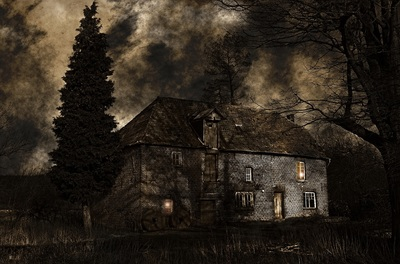 Design a card celebrating a religious celebration, remember to include a poem/verse for inside. You could make an Eid, Easter, Diwali card etc….Plan and design a party. What equipment would you need? What games would you play? What prizes might you give? Would you have decorations? Make sure you are clear on the activities for your party and remember to include some party foodResearch a celebration from another culture/ country. Create a fact file about the celebration- Why does this celebration take place? When does it take place? What happens during this celebration? How long has this celebration been celebrated? Are there any special foods that are eaten during this celebration?Learning Project - to be done throughout the weekLearning Project - to be done throughout the weekThe project this week aims to provide opportunities for your child to learn about celebrations.MondayGeographyHow are birthdays celebrated around the world? India China America Africa etc.. maybe    there's a country you would like to find out about. Create fact sheets to show the similarities and differences between the way they are celebrated across the world.TuesdayArt and D.T.Create a board game that focuses on celebrations. Think about what can be learn from it? Think about how to play the game. Is it going to be a game like Monopoly or Snakes and ladders? Are they going to need a dice? Cards? Characters? Etc…WednesdayPSHELook through old photos of previous celebrations you and your family have taken part in. What can you remember that happened?  Why do you and your family celebrate the way you do? Draw a picture of your favourite memory from a chosen celebration you have celebrated with your family. It could be a birthday party or Christmas Dinner.ThursdayScienceThe Egg Experiment.Using the link below have a go at the Floating Egg Experiment. Make sure to have an adult help you and have fun! There are some more Egg Experiments on the website that you could try too.https://igamemom.com/free-app-interactive-educational-toy-ubooly/FridayMFLSelect a European country. Learn about how they celebrate different occasions, e.g. Christmas, Easter or birthday. Can you learn how they sing ‘Happy Birthday’ in their language. Everyday Be Active:Make sure throughout the day you get fresh air and you are physically active every day.You can do this by:PE with Joe Wick’s every morning at 9am - https://www.youtube.com/channel/UCAxW1XT0iEJo0TYlRfn6rYQ Go Noodle, lots of fun dance resources - https://www.gonoodle.com/ Youth Sport Trust have a range of resources to keep you active that you can access for free: Activity cards - https://www.youthsporttrust.org/pe-home-learning Active breaks - https://www.youthsporttrust.org/active-breaks 60 second challenge physical activity cards - https://www.youthsporttrust.org/60-second-physical-activity-challenges Cosmic Yoga - https://www.cosmickids.com/category/watch/ Create a circuit in your garden or in a large space. Imoves have a range of free activities but you will need a grown up to sign-up so you can access the resources. https://imoves.com/imovement-signupThe project this week aims to provide opportunities for your child to learn about celebrations.MondayGeographyHow are birthdays celebrated around the world? India China America Africa etc.. maybe    there's a country you would like to find out about. Create fact sheets to show the similarities and differences between the way they are celebrated across the world.TuesdayArt and D.T.Create a board game that focuses on celebrations. Think about what can be learn from it? Think about how to play the game. Is it going to be a game like Monopoly or Snakes and ladders? Are they going to need a dice? Cards? Characters? Etc…WednesdayPSHELook through old photos of previous celebrations you and your family have taken part in. What can you remember that happened?  Why do you and your family celebrate the way you do? Draw a picture of your favourite memory from a chosen celebration you have celebrated with your family. It could be a birthday party or Christmas Dinner.ThursdayScienceThe Egg Experiment.Using the link below have a go at the Floating Egg Experiment. Make sure to have an adult help you and have fun! There are some more Egg Experiments on the website that you could try too.https://igamemom.com/free-app-interactive-educational-toy-ubooly/FridayMFLSelect a European country. Learn about how they celebrate different occasions, e.g. Christmas, Easter or birthday. Can you learn how they sing ‘Happy Birthday’ in their language. Everyday Be Active:Make sure throughout the day you get fresh air and you are physically active every day.You can do this by:PE with Joe Wick’s every morning at 9am - https://www.youtube.com/channel/UCAxW1XT0iEJo0TYlRfn6rYQ Go Noodle, lots of fun dance resources - https://www.gonoodle.com/ Youth Sport Trust have a range of resources to keep you active that you can access for free: Activity cards - https://www.youthsporttrust.org/pe-home-learning Active breaks - https://www.youthsporttrust.org/active-breaks 60 second challenge physical activity cards - https://www.youthsporttrust.org/60-second-physical-activity-challenges Cosmic Yoga - https://www.cosmickids.com/category/watch/ Create a circuit in your garden or in a large space. Imoves have a range of free activities but you will need a grown up to sign-up so you can access the resources. https://imoves.com/imovement-signupAdditional learning resources parents may wish to engage withAdditional learning resources parents may wish to engage withClassroom Secrets Learning Packs - These packs are split into different year groups and include activities linked to reading, writing, maths and practical ideas you can do around the home. Twinkl - to access these resources click on the link and sign up using your own email address and creating your own password. Use the offer code UKTWINKLHELPS. Headteacherchat - This is a blog that has links to various learning platforms. Lots of these are free to access. Classroom Secrets Learning Packs - These packs are split into different year groups and include activities linked to reading, writing, maths and practical ideas you can do around the home. Twinkl - to access these resources click on the link and sign up using your own email address and creating your own password. Use the offer code UKTWINKLHELPS. Headteacherchat - This is a blog that has links to various learning platforms. Lots of these are free to access. 